План работы МБОУ Тазовская средняя общеобразовательная школапо профилактике экстремизма и ксенофобии на 2017-2018 учебный годСоциальный педагог     _______________________  Г.Г.  Юрьев Социальный педагог     _______________________  А.А.  БаджуракСОГЛАСОВАН 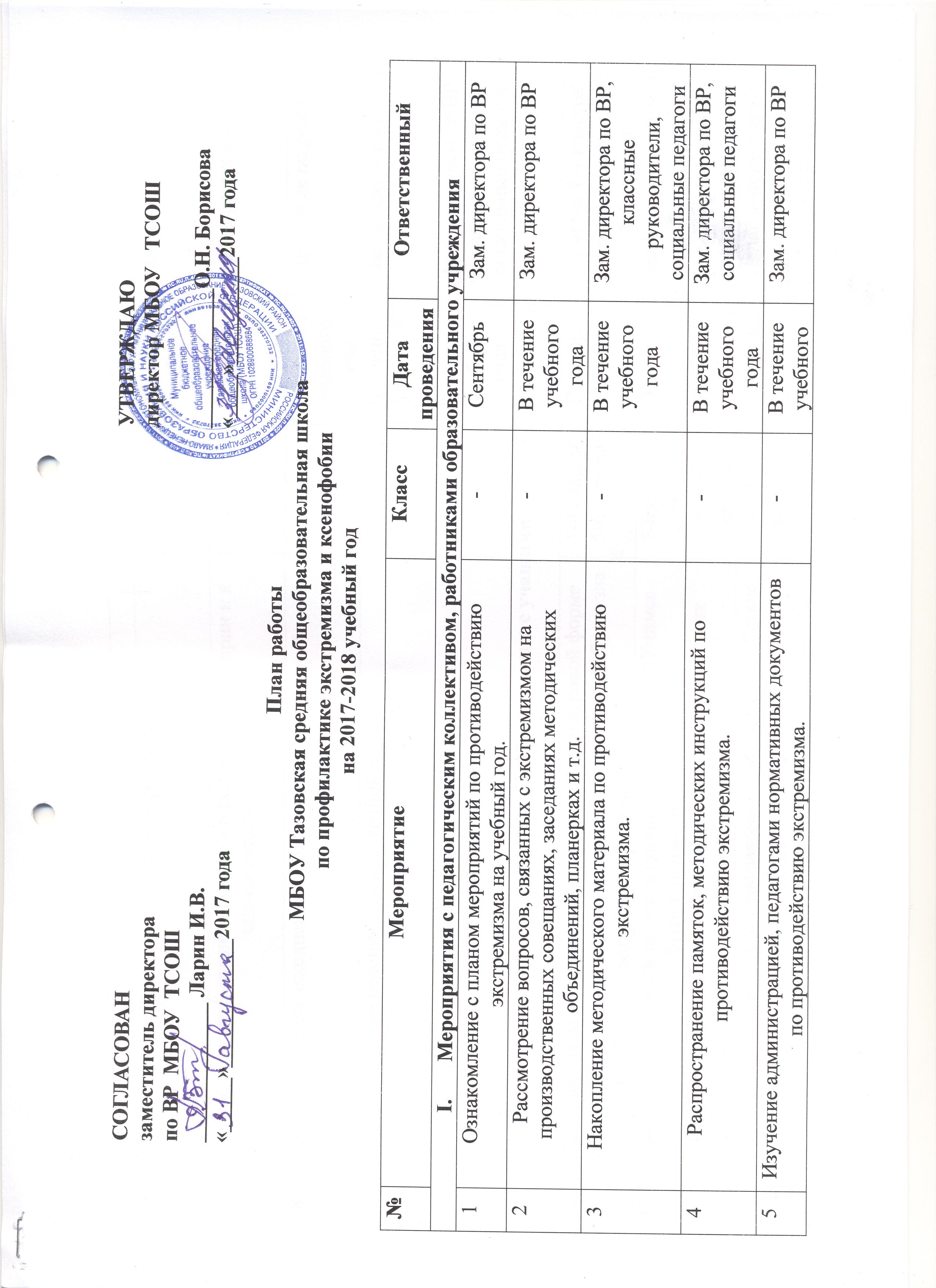 заместитель директора по ВР  МБОУ  ТСОШ _____________ Ларин И.В.«_____»____________2017 годаУТВЕРЖДАЮдиректор МБОУ   ТСОШ_____________О.Н. Борисова«____»__________2017 года№МероприятиеКлассДата проведенияОтветственныйI.       Мероприятия с педагогическим коллективом, работниками образовательного учрежденияI.       Мероприятия с педагогическим коллективом, работниками образовательного учрежденияI.       Мероприятия с педагогическим коллективом, работниками образовательного учрежденияI.       Мероприятия с педагогическим коллективом, работниками образовательного учрежденияI.       Мероприятия с педагогическим коллективом, работниками образовательного учреждения1Ознакомление с планом мероприятий по противодействию экстремизма на учебный год.-СентябрьЗам. директора по ВР2Рассмотрение вопросов, связанных с экстремизмом на производственных совещаниях, заседаниях методических объединений, планерках и т.д.-В течение учебного годаЗам. директора по ВР3Накопление методического материала по противодействию экстремизма.-В течение учебного годаЗам. директора по ВР, классные руководители, социальные педагоги4Распространение памяток, методических инструкций по противодействию экстремизма.-В течение учебного годаЗам. директора по ВР, социальные педагоги5Изучение администрацией, педагогами нормативных документов по противодействию экстремизма.-В течение учебного годаЗам. директора по ВР6Усиление пропускного режима.-В течение учебного годаЗам. директора по АХР7Контроль за пребыванием посторонних лиц на территории и в здании школы.-В течение учебного годаЗам. директора по АХР8Регулярный, ежедневный обход зданий, помещений.-В течение учебного годаДежурные по режиму9Обеспечение круглосуточной охраны.-В течение учебного годаЗам. директора по АХЧ10Обновление наглядной профилактической агитации.-В течение учебного годаЗам. директора по ВР, художник-оформитель, социальные педагогиII. Мероприятия с учащимисяII. Мероприятия с учащимисяII. Мероприятия с учащимисяII. Мероприятия с учащимисяII. Мероприятия с учащимися11Классные часы по толерантному воспитанию в игровой форме1-4 классыСентябрьУчителя 1-4 классов12Занятия с учащимися по воспитанию толерантности «Добра и зла житейские приметы»5-6 классыОктябрьКлассные руководители 5-6 классов13Занятия с учащимися по воспитанию толерантности «Учимся быть терпимыми»7-8 классыНоябрьКлассные руководители14Конкурс тематических стен.газет о культурных традициях народов, проживающих в России. 5-11 классы5 – 11 классыДекабрьЗам. директора по ВР, социальные педагоги15Уроки ОБЖ по теме «Изучение закона РФ «О противодействие экстремистской деятельности»10-11 классыДекабрьПедагог-организатор ОБЖ16Уроки обществознания:«Гражданин – человек свободный и ответственный»»«Правоотношения и правонарушения»«Человек в системе социально-правовых норм»9-11 классыЯнварьУчитель обществознания17Уроки единства в рамках месячника оборонно-массовой и военно-патриотической работы1 – 11 классыФевральКлассные руководители18Конкурс рисунков и плакатов «Мы едины»5-11 классыМартЗам. директора по ВР, социальные педагоги19Обновление информационного стенда «Правовое воспитание»-АпрельСоциальные педагоги20Классные часы, посвящённые солдатам ВОВ разных национальностей «Связанные одной целью…»1 -11 классыМайКлассные руководители21Мероприятие, посвящённое Дню России «Наша общая Родина»Летний оздоровительный лагерьИюльНачальник пришкольного лагеря22Театрализованные представления «Наши традиции».Летний оздоровительный лагерьИюльНачальник пришкольного лагеря23Размещение на сайте школы материалов по толерантному воспитанию-В течение годаСлужба сопровождения школы24Заседания Советов профилактики в ОУ по вопросам предупреждения межнациональных конфликтов среди учащихся. Индивидуальная профилактическая работа с учащимися «группы риска»-В течение годаЗам. директора по ВР, социальные педагогиIII. Мероприятия с родителямиIII. Мероприятия с родителямиIII. Мероприятия с родителямиIII. Мероприятия с родителямиIII. Мероприятия с родителями25Проведение родительских всеобучей по теме «Противодействие экстремизму»В течение годаВ течение годаКлассные руководители26Распространение памяток по обеспечению безопасности детей.В течение годаВ течение годаСоциальные педагоги, классные руководители27Рассмотрение на родительских собраниях вопросов, связанных с противодействием экстремизма.В течение годаВ течение годаКлассные руководители28Общешкольное родительское собрание по теме «Организация внеурочной занятости ребенка с целью недопущения их участия в несанкционированных акциях».9-11 классыАпрельЗам. директора по ВР 